SUICIDE PREVENTION AUSTRALIA – INDEPENDENT LIVED EXPERIENCE BOARD DIRECTOR APPLICATIONIf you would like to be considered as a candidate for appointment to the Board of Directors of Suicide Prevention Australia, please complete this form and submit it along with your CV to the Company Secretary by the deadline specified below.Email: 		nominations@suicidepreventionaust.orgPost:	Company Secretary, Suicide Prevention Australia 
GPO Box 219 Sydney 2001   Deliver: 	Company Secretary, Suicide Prevention Australia
Suite 1, Level 3, 189 Kent St, SydneyNSW 2000NOTE:The deadline for nominations is Sunday 5:00pm (AEDT) 17 December 2023.  No person under the age of 18 years may be appointed as a Director of a Company.For any further information please contact Nieves Murray, Chief Executive Officer or the Company Secretary, at nominations@suicidepreventionaust.org. 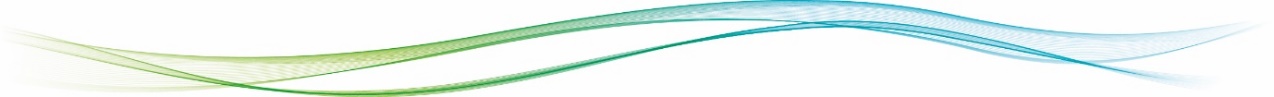 EXPRESSION OF INTEREST FORMINDEPENDENT LIVED EXPERIENCE DIRECTOR OF SUICIDE PREVENTION AUSTRALIA (“the Company”)Applicants are required to be: a Suicide Prevention Australia Associate Member at the time of application and for the duration of their Directorship;drawn from outside the organisational membership of the Company; anda person with lived experience of suicide and lived experience leadership skills. – BOARD OF DIRECTORS, 2024I wish to be considered as a candidate for appointment to the Board of Directors of the Company as an Independent Director under article 5.3(f) of the Constitution.APPLICANT DETAILSApplicant Education & ExperiencePlease provide the following with this application for consideration by the Company's Lived Experience Panel and the Board. This material will be treated as confidential.A biography (between 100 and 200 words) summarising your experience and qualifications, including the nature of your lived experience of suicide, and your lived experience leadership skills.A statement (of about 100 words) on why you wish to be a director and what you believe you will bring to the role for the benefit of the Company.  Describe a situation (about 100 words) where you have demonstrated high levels of resilience in a workplace environment.  I confirm that I have not been disqualified from managing a corporation within the meaning of the Corporations Act 2001 (Cth) nor have I been disqualified by the Australian Charities and Not-for-Profits Commissioner.NameOrganisation (if applicable)Role/ Title (if applicable)AddressSuburbPostcodeDate of BirthEmailTelephone (Work or Home)MobileSignature of Applicant:Date: